PARCIAL BIOLOGIA I GEOLOGIA  3r  ESO  Tema 5 Reproducció humanaNom i cognoms:________________________________________________________Grup:_________Explica en què consisteix la funció de reproduccióCompleta amb les parts de l’aparell reproductor masculí: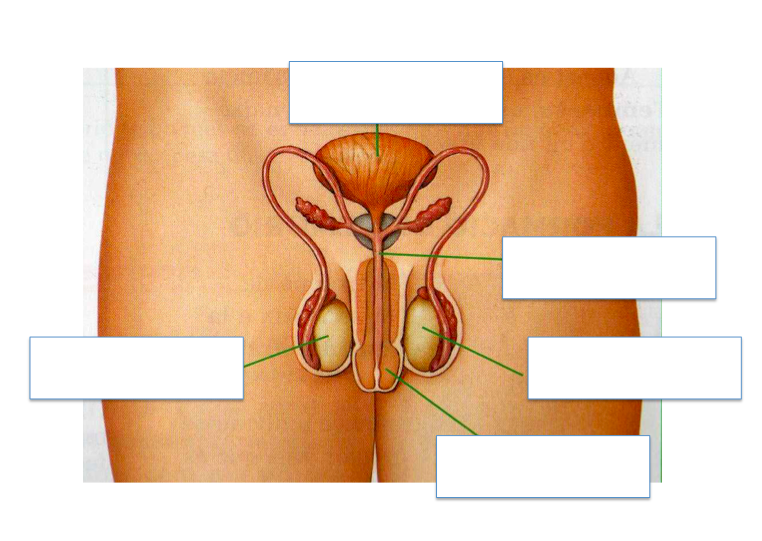 En quina part de l’aparell reproductor masculí es produeixen les cèl·lules reproductores masculines? Les funcions de l’aparell reproductor masculí són produir les cèl·lules reproductores ..................................anomenades.............................................. i produir ..................................sexuals masculines com la ....................................................Completa la taula amb dos exemples de caràcters sexuals secundaris en homes i dones.Completa amb les parts de l’aparell reproductor femení: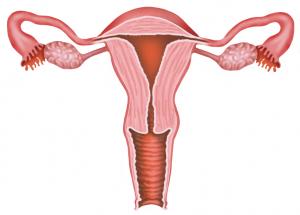 En quina part de l’aparell reproductor femení es produeixen les cèl·lules reproductores femenines? Completa:  (0,7punts)La fecundació es la .................................de l’òvul i l’.......................................................Si la fecundació es dona es formarà un embrió que viurà ................mesos dins del cos de la mare. El bebè s’alimentarà a través del ...........................................i la ............................................i estarà protegit dels colps i els canvis de temperatura pel líquid........................................................Quan arribe el moment  es produirà el ...................... i el bebè eixirà a l’exterior i podrà respirar per si mateix. Caràcters sexuals secundaris propis d’HOMESCaràcters sexuals secundaris propis de DONES